The Salvation Army Cambridge, Ohio 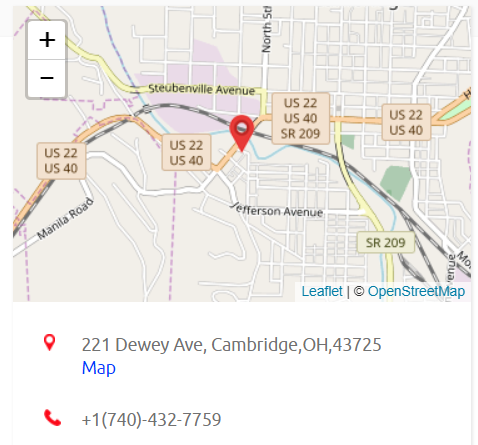 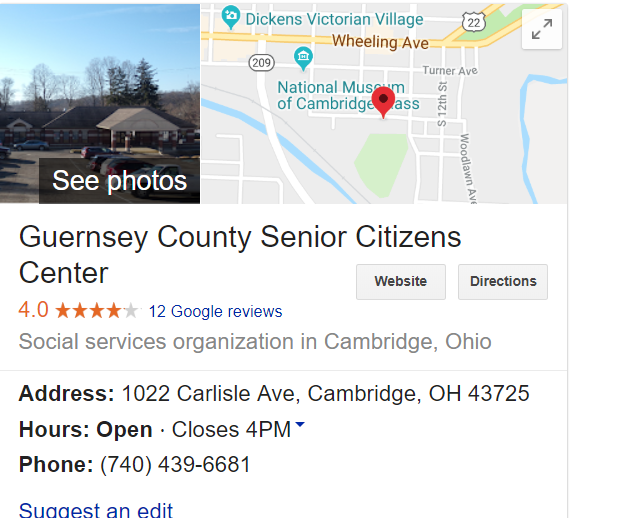 